Supplementary materialStudy selection processThe following Boolean keywords were used for the Pubmed, Embase or Cochrane Central search: (“abatacept“ [All fields] or “adalimumab” [All fields] or “certolizumab pegol” [All fields] or “etanercept” [All fields] or “golimumab” [All fields] or “infliximab” [All fields] or “tocilizumab“ [All fields]) and “rheumatoid arthritis” [All fields] ) and ( “reduction” [All fields] or “discontinuation” [All fields] or “withdrawal” [All fields]) and ( “remission” [All fields] or “low disease activity” [All fields]).Data collectionThe following data were systematically collected: name of the first author, year of publication, study design, assessed bDMARD, conventional synthetic DMARD and glucocorticoids comedications, bDMARD tapering schedule, disease duration before inclusion in the trial, bDMARD duration before starting the trial, inclusion criteria in the trial, the endpoint, the number of relapsing patients, defined either by the occurrence of a flare-up or by the loss of remission or LDA, the number of patients with no radiographic progression (defined by a variation in the Sharp-van der Heijde score (ΔmTSS) <0.5), factors associated with an increased risk of relapse, the number of patients returning to remission or LDA after reinstating bDMARDs or after returning to the initial regimen.Study quality assessmentFor each study included, sequence generation, allocation concealment, blinding of participants, personnel and outcome assessors, incomplete outcome data, selective outcome reporting and other possible sources of bias were assessed. This risk of bias was defined as high, uncertain or low for each item.Among the 17 trials selected, 2 studies were controlled but not randomized,(22,23) bDMARD discontinuation being left up to the patient. Maintaining blinding for the treatment group was not guaranteed in 6 studies. (16,17, 22-24) The reasons justifying the absence of double blinding were 1/ the choice of a spacing strategy, or 2/ the choice of a “treat-to-target” strategy requiring knowledge of the treatments received by the patient to adapt doses. The data from the 4 abstracts (29-31) were insufficient for a reliable assessment of the risks of bias.Table S1: Evaluation of quality of the selected studies (Cochrane Collaboration’s risk of Bias Assessement Tool) (15). H : High. U : Unclear. L : Low.Interpretation of risk of bias (Cochran tool):Figures S2: Funnel plot representing selection bias risk:Risk of losing remission in case of bDMARD discontinuation versus continuation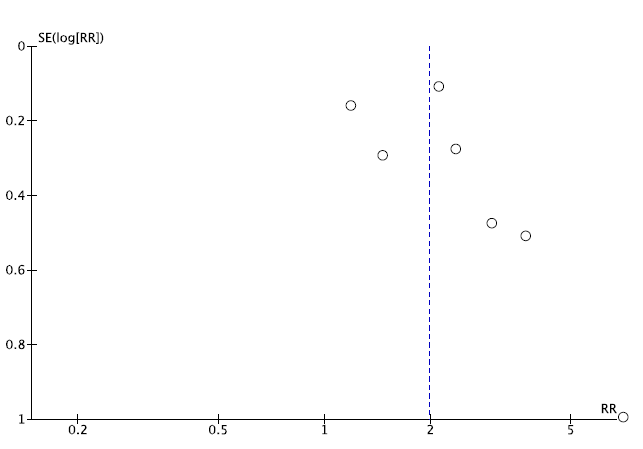 P value (Egger test) = 0.445Risk of losing LDA in case of bDMARD discontinuation versus continuation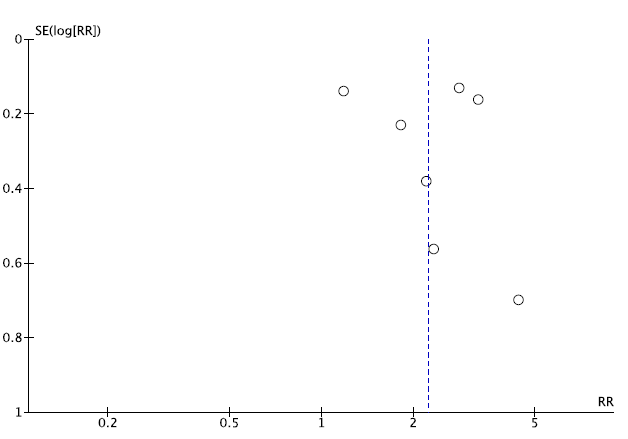 P value (Egger test) = 0.615Risk of structural progression in case of bDMARD discontinuation versus continuation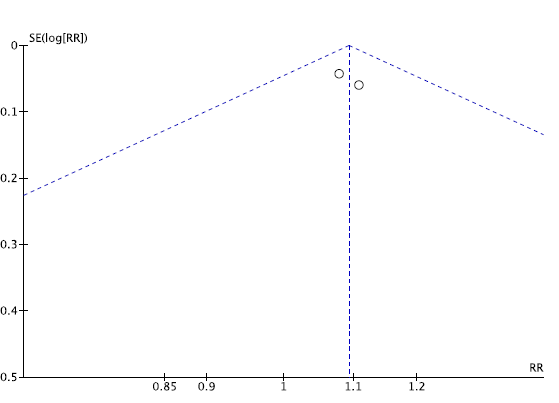 P value (Egger test) = 0.591Risk of losing remission in case of bDMARD tapering versus continuation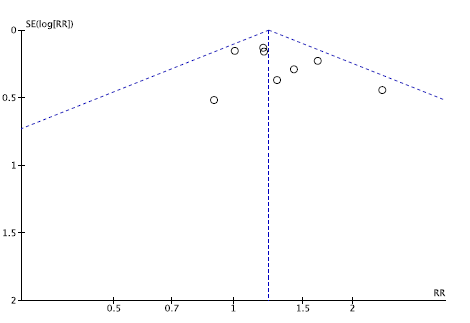 P value (Egger test) = 0.425Risk of losing LDA in case of bDMARD tapering versus continuation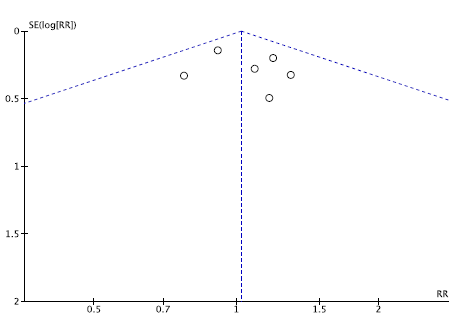 P value (Egger test) = 0.985Risk of structural progression in case of bDMARD tapering versus continuation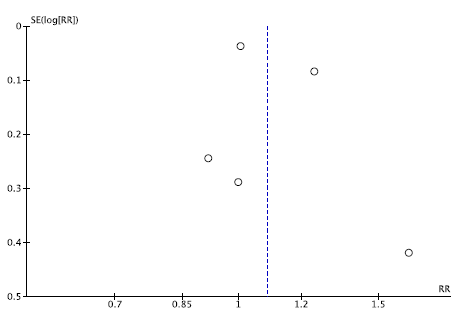 P value (Egger test) = 0.534Figure S3: Risk of losing remission, LDA or structural progression in case of bDMARD discontinuation versus continuation, sensibility analysis removing observational studies.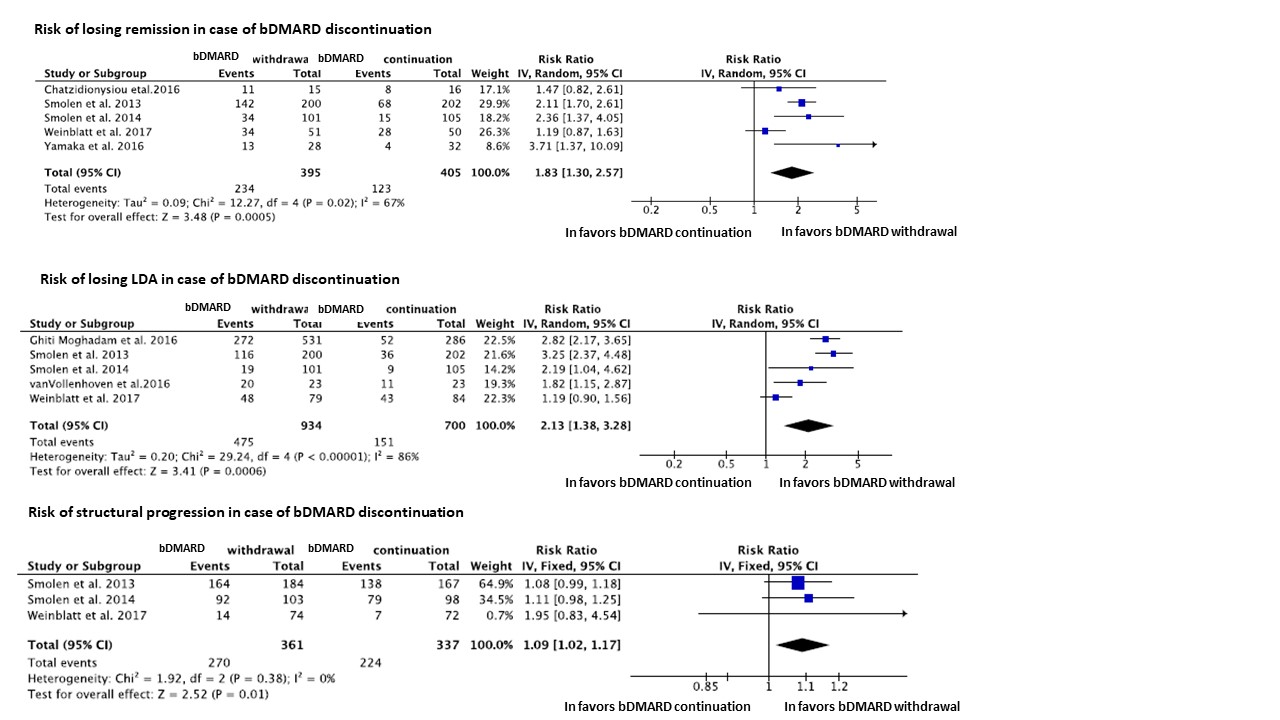 Figure S4: Risk of losing remission in case of bDMARD tapering versus continuation removing the abstract presented in 2007.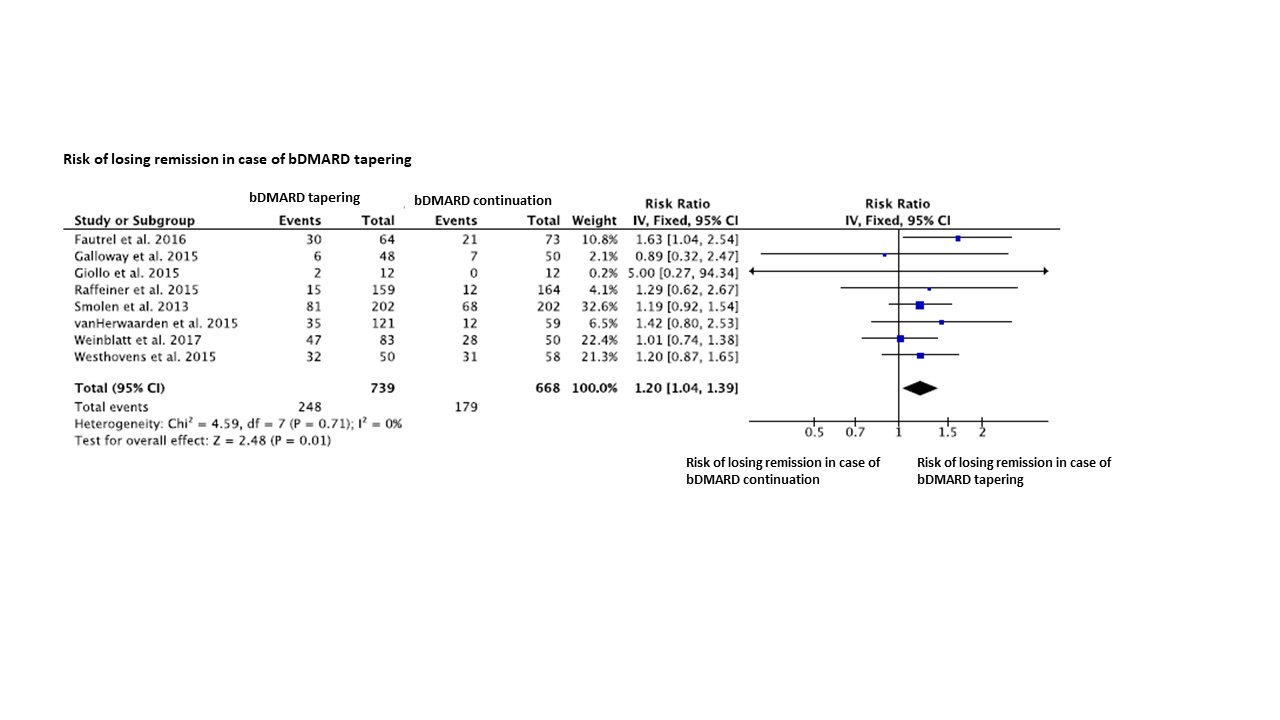 Table S5: Factors associated with the risk of losing remission or LDA:LAD: low disease activity; DAS28: Disease activity score on 28 joints; HAQ: Health Assessment Questionnaire; OR: Odds ratios: CI: confidence interval; SD: standard deviation; RF: rheumatoid factor; VAS: Visual Analogic score; mESS: van der Heijde modified erosion Sharp score; SDAI: simple disease activity indexRISK OF BIASASSESSMENT TOOL(Cochrane Library)Allocation Concealment?Sequence generation?Blinding?Selective reporting?Incomplete outcome?Other biases?AGREE Westhovens ARD 2015 (26)ULLLLLTakeuchi Rheumatol 2015 (22)HHHLLLADMIRE Chatzidionysiou RMD Open 2016 (16)ULHULUHONOR Tanaka ARD 2015 (23)HHHULLOPTIMA Smolen Lancet 2014 (20)LLLLLLDOSERA van Vollenhoven ARD 2016 (25)UULLLLPRESERVE Smolen Lancet 2013 (21)LLLULLDRESS van Herwaarden BMJ 2015 (24)LLHLLLPOET Ghiti Moghadam Arthritis Rheumatol 2016 (18)LLHLLLSTRASS Fautrel ARD 2016 (17)LUHULLRaffeiner Clin Exp Rheumatol 2015 (19)HLLULLYamanaka Mod Rheumatol 2016 (27)HLLULLWeinblatt ARD 2017 (26)LLLLLLBotsios EULAR ARD 2007 (28)UUUUUUOPTTIRA Galloway EULAR ARD 2015 (29)UUUUUUOkano EULAR ARD 2015 (31)UUUUUUGiollo EULAR ARD 2015 (30)HUUUUURisk of biasLow riskHigh risk UnclearAllocation concealmentIntervention allocations likely could not have been foreseen in before or during enrollmentSelection bias (biased allocation to interventions) due to inadequate concealment of allocations prior to assignmentNot described in sufficient detailRandom sequence generationRandom sequence generation method should produce comparable groupSelection bias (biased allocation to interventions) due to inadequate generation of a randomized sequenceNot described in sufficient detailBlindingBlinding was likely effective.Performance bias due to knowledge of the allocated interventions by participants and personnel during the study.Not described in sufficient detailSelective reportingSelective outcome reporting bias not detectedReporting bias due to selective outcome reportingInsufficient information to permit judgmentOther biasNo other bias detectedBias due to problems not covered elsewhere in the tableThere may be a risk of bias, but there is either insufficient information to assess whether an important risk of bias exists or insufficient rationale or evidence that an identified problem will introduce biasStudyFactor associated with the risk of losing remission or LDAComparisonTanaka [23]DAS28Risk of maintaining remission according to DAS28: OR[95%CI]=0.094 [0.020-0.438], p=0.026Ghiti Moghadam [1]Baseline DAS28 scoreDisease duration > 10 yearsRisk of a shorter time to flare:DAS28: HR[95%CI]= 1.39 [1.21–1.60]Disease duration > 10 years : HR[95%CI]= 1.29[1.03–1.61]Takeuchi [2]With remission:Baseline HAQBaseline CRPWith LDA:Baseline HAQ ≤ 0.5Mean time-averaged DAS28-CRPRisk of losing remission:HAQ: p=0.036CRP: p=0.048Risk of losing LDA:HAQ ≤ 0.5: 100% in patients maintaining LDA versus 41.7% I those losing LDA, p=0.016Mean time-averaged DAS28-CRP: 1.9 (SD: 0.4) in patients maintaining LDA versus 3.0 (SD: 0.7) in patients losing LDA, p<0.0001Fautrel [3]Baseline HAQ scorePositive RFRisk of flare:HAQ: HR[95%CI]=2.07[1.23-3.49]Positive RF: HR[95%CI]=1.99[1.03-3.83]van Vollenhoven [4]Patient pain VASmESSRisk of failure:Pain VAS: OR [95%CI]= 1.08 [1.01-1.15]mESS : OR [95%CI]= 1.05 [1.02-1.09]Yamanaka [5]SDAIRisk of maintaining remissionSDAI: p=0.015